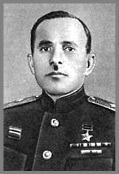 Азизова Раиса, 11 класс.   Великая Отечественная война унесла много жизней. Мы живы только благодаря самопожертвованию ветеранов войны.    В микрорайоне нашем школы участников было 400, а сегодня их – 24 человека. Мы в долгу перед ними.  Сейчас у нас есть всё, о чём могли мечтать «военные» люди: еда, дом, одежда, и самое главное, мирное небо над головой!   Мой прадед, Асланов Ази, служил в Красной Армии офицером танковой дивизии. Воевал на Курской дуге в октябре 1942 года.    После победы над фашистами он получил звание «генерал-майор» и награду «Герой Советского Союза».     Второе воинское звание «генерал-лейтенант» и ещё одну – став дважды Героем Советского Союза - он получил в 1945 году.      Он трагически погиб.  Спасибо прадеду за Победу!АСЛАНОВ Ази Ахад оглы (22.1.1910 - 24.1.1945), советский военачальник, генерал-майор танковых войск (13.3.1944), командир 35-й гвардейской танковой бригады, азербайджанец, член ВКП(б) с 1937 года.    Родился в городе Ленкорань Бакинской губернии (ныне Азербайджан) в семье рабочего кирпичного завода.    Образование неполное среднее.    После смерти отца (1923 год) с 13 лет работал на Ленкоранской кирпичной фабрике чернорабочим, одновременно в 1924 году окончил курсы ликвидации безграмотности.    В сентябре 1924 года поступил учиться в Закавказскую военную подготовительную школу (город Баку), где учился 5 лет.    В Красной Армии с 1929 года. Окончил Ленинградскую кавалерийскую школу в 1931 году. С 1931 года - командир взвода 15-го кавалерийского полка 3-й Бессарабской кавалерийской дивизии Киевского военного округа (Бердичев), но уже в августе этого года вновь отправлен на учёбу. В 1932 году окончил курсы усовершенствования командного состава и служил командиром танкового взвода в 12-м автобронедивизионе того же полка, затем служил в Харьковских автотракторных мастерских. С 1933 года - командир танкового взвода, танковой роты, начальник школы отдельного танкового батальона 2-й стрелковой дивизии Киевского военного округа (г. Овруч Житомирской области). С мая 1938 года - помощник командира по строевой части и командир батальона 3-го автотранспортного полка 4-го механизированного корпуса того же округа (Киев).    Участвовал в освободительном походе РККА в Западную Украину в сентябре 1939 года и в советско-финской войне 1939-1940 г. С 1940 года - командир автотранспортного батальона 10-го стрелкового полка 10-й танковой дивизии 15-го механизированного корпуса Киевского Особого военного округа (г. Золочев Львовской области).    С началом Великой Отечественной войны на фронте в составе 10-й танковой дивизии 15-го механизированного корпуса 6-й армии Юго-Западного фронта, участвовал в оборонительных боях на Западной Украине и в обороне Киева.    С сентября 1941 года - заместитель по технической части командира 10-го стрелкового полка, участвовал в оборонительных боях под Пирятиным, Ахтыркой, Харьковом. В декабре 1941 года отозван в резерв и в феврале 1942 года назначен заместителем по строевой части командира 55-й танковой бригады Крымского фронта. Чудом пережил катастрофу войск Крымского фронта в мае 1942 года, после которой в бригаде не осталось ни одного танка. Однако бригада была восстановлена и вновь вступила в бой в июле 1942 года в составе 28-го танкового корпуса 4-й танковой армии Сталинградского фронта. Вновь прошёл через пекло самых горячих боёв в той же должности, в ходе оборонительного этапа Сталинградской битвы.    С октября 1942 года - командир 55-го отдельного танкового полка, сформированного из остатков одноименной бригады в составе 4-го механизированного корпуса. Командир 55-го отдельного танкового полка (2-я гвардейская армия, Сталинградский фронт) подполковник Асланов особо отличился во время Сталинградской битвы. 19 ноября его полк перешёл в наступление и только за первый день боя прорвал всю полосу вражеской обороны, уничтожив 4 танка, 5 миномётных батарей, 18 дзотов и захватив до 700 пленных. 22 ноября полк освободил станцию Абганерово, а 23 ноября участвовал в окончательном замыкании кольца окружения вокруг 6-й немецкой армии.     При попытке германского командования деблокировать армию Паулюса, 15-19 декабря 1942 года полк А. Асланова совместно со стрелковым полком и истребительно-противотанковой бригадой героически отбивал атаки ударной группировки врага в районе хутора Верне-Кумский. Асланов умело руководил подразделениями, отражавшими натиск противника. Танкисты полка подбили и сожгли 30 вражеских танков, 50 автомашин и уничтожили до пехотного батальона, преградив путь врагу в районе хутора Верхне-Кумский (ныне Советский Октябрьского района Волгоградской области).    За образцовое выполнение боевых заданий командования на фронте борьбы с немецкими захватчиками и проявленные при этом отвагу и геройство, указом Президиума Верховного Совета СССР от 22 декабря 1942 года подполковнику Ази Асланову присвоено звание Героя Советского Союза с вручением ордена Ленина и медали "Золотая Звезда".    С декабря 1942 года А. Асланов командовал 35-й гвардейской танковой бригадой. Под его командованием она сражалась в Ростовской и Миусской наступательных операциях, в битве за Днепр. В декабре 1943-го - апреле 1944 года учился на Академических курсах усовершенствования офицерского состава при Военной академии бронетанковых и механизированных войск Красной Армии имени И.В. Сталина, после окончания которых вернулся на пост командира своей бригады.    Отважно действовал в Белорусской наступательной операции. Его бригада 28 июня 1944 года форсировала реку Березина. Когда основные силы бригады завязли на разбитых белорусских дорогах, генерал Асланов с батальоном автоматчиков и одним бронетранспортёром, а также с присоединёнными по дороге 50-ю белорусскими партизанами, проник в тыл врага и овладел городом Плещеницы, открыв дорогу наступления 3-м гвардейскому механизированному корпусу. Продолжая стремительный марш на запад, бригада Асланова 2 июля освободила город Вилейка, 3 июля - участвовала в освобождении Борисова и 4 июля - освободила город Сморгонь.    За эти подвиги командующий 3-м Белорусским фронтом генерал армии И.Д. Черняховский представил Асланова к повторному присвоению звания Герой Советского Союза. За месяц боёв в Белоруссии бригада уничтожила 45 танков, 131 орудие, 12 миномётных батарей, 193 автомашины, 40 самолётов, до 2600 солдат и офицеров были захвачены 74 орудия, 5 складов, 7 железнодорожных эшелонов, 220 автомашин, 580 пленных. Бригада участвовала в освобождении городов Вилейка, Борисов, Сморгонь, Минск, Вильнюс.    С июля 1944 года бригада Асланова воевала в составе 1-го Прибалтийского фронта и снова отличилась при освобождении города Шауляя, форсировании реки Западная Двина, блокировании группировки врага в Курляндии.    В одном из боёв на литовской земле 24 января 1945 года был смертельно ранен выстрелом снайпера... Похоронен в столице Азербайджана - городе Баку.     За мужество и героизм, проявленные на фронтах Великой Отечественной войны, указом Президента СССР от 21 июня 1991 года гвардии генерал-майору танковых войск Ази Асланову вторично присвоено звание Героя Советского Союза. Родственникам была вручена вторая медаль "Золотая Звезда". Награждён: - двумя орденами Ленина (22.12.1942; 21.06.1991 - посмертно),- тремя Красного Знамени (14.11.1943; 31.07.1944; 07.01.1945), - Суворова 2-й степени (22.07.1944), - Александра Невского (15.04.1943), - Отечественной войны 1-й степени (27.01.1945), - двумя Красной Звезды (26.09.1942; 03.11.1944), - медалями. Памятники Герою установлены в Баку в Нагорном парке (бывшем имени С.М. Кирова), в Ленкорани (Азербайджан), в г. Вилейка (Беларусь). Мемориальная плита с его именем установлена на Мамаевом Кургане в Волгограде. Именем Героя названы новая станция метро в Баку, улица в городе-герое Волгограде, танкер, школы в Баку и Волгограде. В СССP имя Героя было присвоено Бакинскому высшему военному командному училищу. Ему посвящена поэма Е. Мееровича "Ази Асланов". 